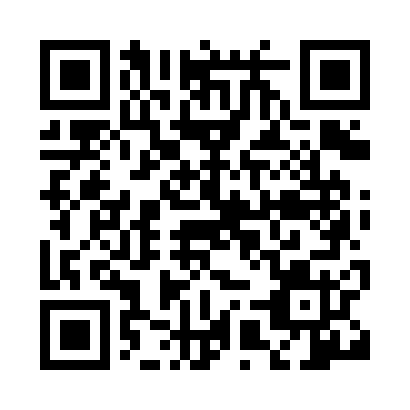 Prayer times for Yaizu, JapanWed 1 May 2024 - Fri 31 May 2024High Latitude Method: NonePrayer Calculation Method: Muslim World LeagueAsar Calculation Method: ShafiPrayer times provided by https://www.salahtimes.comDateDayFajrSunriseDhuhrAsrMaghribIsha1Wed3:234:5611:443:286:328:002Thu3:214:5511:443:286:338:013Fri3:204:5411:443:286:348:024Sat3:184:5311:443:286:348:035Sun3:174:5211:433:286:358:046Mon3:164:5111:433:286:368:067Tue3:154:5011:433:286:378:078Wed3:134:4911:433:286:388:089Thu3:124:4811:433:286:388:0910Fri3:114:4811:433:296:398:1011Sat3:104:4711:433:296:408:1112Sun3:084:4611:433:296:418:1213Mon3:074:4511:433:296:428:1314Tue3:064:4411:433:296:428:1415Wed3:054:4311:433:296:438:1616Thu3:044:4311:433:296:448:1717Fri3:034:4211:433:296:458:1818Sat3:024:4111:433:296:458:1919Sun3:014:4111:433:306:468:2020Mon3:004:4011:433:306:478:2121Tue2:594:3911:433:306:488:2222Wed2:584:3911:433:306:488:2323Thu2:574:3811:443:306:498:2424Fri2:564:3811:443:306:508:2525Sat2:554:3711:443:306:518:2626Sun2:554:3711:443:316:518:2727Mon2:544:3611:443:316:528:2828Tue2:534:3611:443:316:538:2929Wed2:524:3511:443:316:538:3030Thu2:524:3511:443:316:548:3131Fri2:514:3511:443:316:548:32